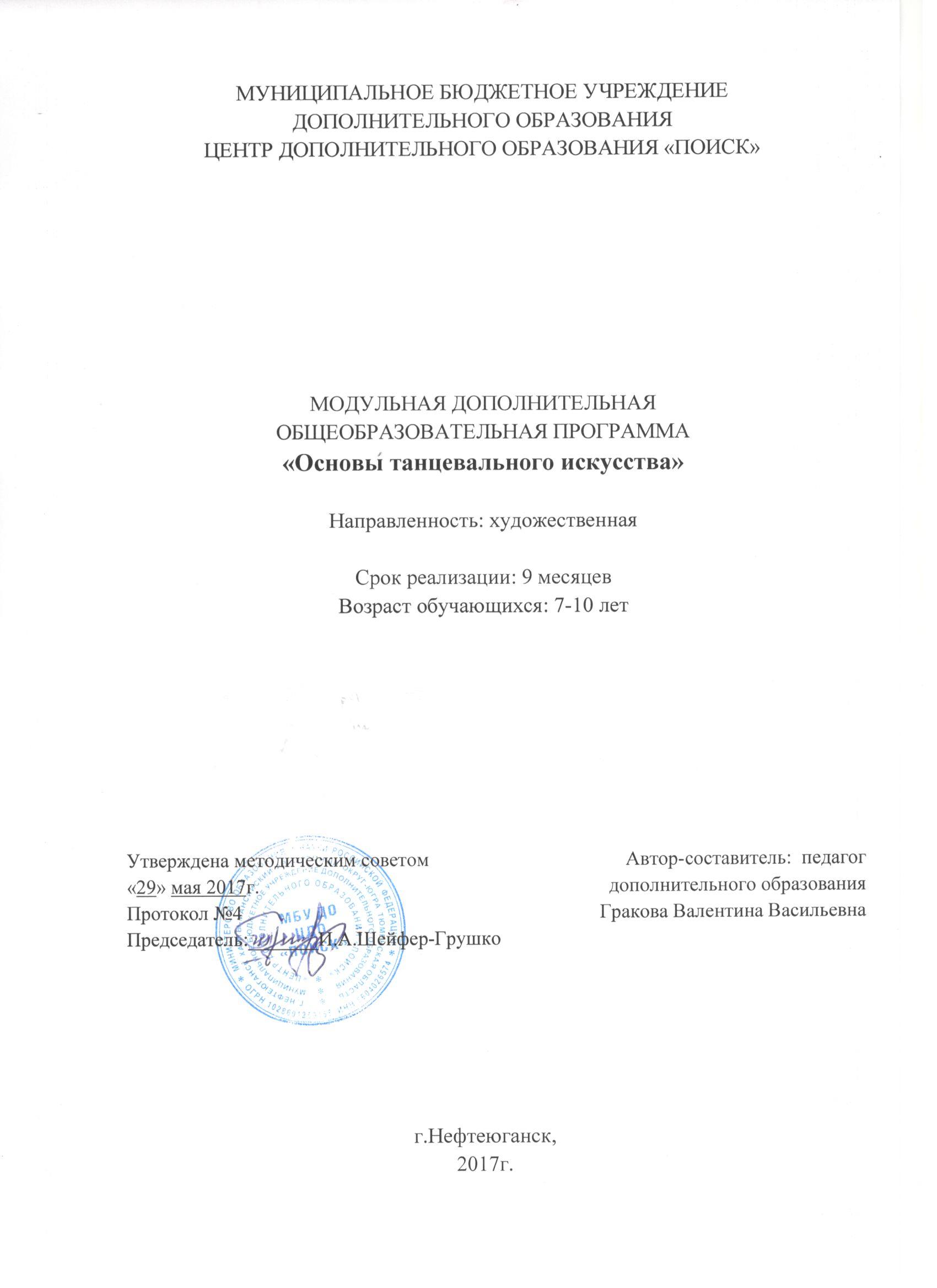 Пояснительная записка	Занятия хореографией позволяют восполнить дефицит движений, решить проблему гиподинамии, исправить дефекты осанки, отвлечь подростков от дурного влияния извне. Дополнительная общеобразовательная программа разработана в соответствии с Федеральным Законом от 29.12.2012г. №273-ФЗ «Об образовании в Российской Федерации», приказом Министерства образования и науки Российской Федерации от 29.08.2013г. №1008 «Об утверждении Порядка организации и осуществления образовательной деятельности по дополнительным общеобразовательным программам», Постановлением Главного государственного санитарного врача РФ от 04.07.2014 №41 «Об утверждении СанПиН 2.4.4.3172-14 «Санитарно-эпидемиологические требования к устройству, содержанию и организации режима работы образовательных организаций дополнительного образования детей», письмом Минобрнауки РФ от 11.12.2006г. №06-1844 «О Примерных требованиях к программам дополнительного образования детей».Направленность художественная. Актуальность программы заключается в: -  укреплении психического и физического здоровья;-  получении общего эстетического, морального и физического развития; - профилактике сколиоза и полноты у детей;-  профессиональной подготовкае;- отвлечении внимания подростков от противоправных действий и негативного влияния агрессивных интернет-сайтов;- возможности раскрыть свою индивидуальность, ловкость и красоту безопасным способом;- перенаправлении энергии гиперактивных ребят на изучение сложных трюков.НовизнаДанная программа направлена на ориентацию индивидуальных особенностей учащегося, бережное сохранение и приумножение таких важных качеств ребенка как инициативность, самодеятельность, фантазия, самобытность; содействует личностному и профессиональному самоопределению обучающихся, их адаптации в современном динамическом обществе; приобщает подрастающее поколение к ценностям мировой культуры и искусства.Цель программы - развитие творческих способностей обучающихся посредством танцевального искусства.Задачи:Воспитательные:воспитать культуру поведения и общения;воспитать умение ребенка работать в коллективе;заложить основы становления эстетически развитой личности;воспитывать чувство ответственности, трудолюбия, конструктивности.Развивающие:развить у детей музыкально-ритмические навыки;развить у детей активность и самостоятельность общения;развить у детей приёмы самостоятельной и коллективной работы;формировать правильную осанку, корректировать фигуру ребенка;формировать интерес к танцевальному искусству;развить выразительность и осмысленность исполнения танцевальных движений;развить воображение, фантазию, умение находить свои оригинальные движения для выражения характера музыки;развить познавательный интерес, любознательность и умение творчески мыслить;развивать художественный вкус.Обучающие:поэтапное овладение основам классического экзерсиса у опоры;обучить простейшим элементам народного танца;обучить элементам музыкальной грамоты; обучить основам партерной гимнастики;познакомить детей с историей возникновения и развития танца.Возраст обучающихся: 7-10 лет.Срок реализации программы: 9 месяцев (222 часа).Форма занятий: групповая. Минимальное количество учащихся в группе - 10, минимальное - 15.Режим занятийПланируемые результаты программыУчащиеся узнают:правила постановки корпуса;позиции рук и  ног;стилистические различия танцев разных народов;правила поведения на занятиях и на концерте;танцевальные ходы, движения и рисунки народного танца.Учащиеся научатся:распознавать характер танцевальной музыки;творчески мыслить и фантазировать в соответствии с музыкальным материалом; правильно пройти в такт музыки, сохраняя красивую осанку, легкий шаг с носочка;чувствовать характер музыки;различать танцевальную лексику областей российского народа;выразительно двигаться в соответствии с музыкальными образами;строить отношения со сверстниками.   Периодичность оценки результатов ПрограммыДля оценки уровня освоения дополнительной общеобразовательной программы проводится посредством текущего контроля, промежуточной и итоговой аттестации. Текущий контроль выявляет степень сформированности практических умений и навыков учащихся в выбранном ими виде деятельности. Текущий контроль может проводиться в форме наблюдения, индивидуального собеседования, групповой беседы, опроса. Текущий контроль осуществляется без фиксации результатов.                       По завершению каждого модуля дополнительной общеобразовательной программы проводится аттестация, которая проводится в следующих формах: тестирование, доклад, защита творческих работ и проектов.По качеству освоения программного материала выделены следующие уровни знаний, умений и навыков: - высокий – программный материал усвоен обучающимся полностью, воспитанник имеет высокие достижения;- средний – усвоение программы в полном объеме, при наличии несущественных ошибок; - ниже среднего – усвоение программы в неполном объеме, допускает существенные ошибки в теоретических и практических заданиях; участвует в конкурсах на уровне коллектива.Важным условием программы является то, что учащиеся, прошедшие курс обучения по программе 1 модуля, переходят на обучение по программе 2 модуля.Учебно-тематический планСодержание модуля 1 «Базовый уровень»Раздел: Вводное занятие – 2ч.Темы:Вводное занятие: знакомство с учениками, правила поведения на уроке, форма одежды, вводный инструктаж по охране труда – 2ч. (теория)Раздел: Постановка корпуса и основы хореографии – 10ч.Темы:Поклон, постановка корпуса: проучивание поклона, правильная постановка, апломб – 2ч. (практика)Позиции рук и ног: правильная постановка рук (классический и народный вариант),  правильная постановка ног– 2ч. (практика)Точки класса: понятие «точки класса», изучение точек класса – 2ч. (практика)Позиции рук, переходы по позициям: работа над точностью позиций рук, правильный переход из позиции в позицию – 2ч. (практика)Техника исполнения присядок: проучивание demi и grandplié по I, II и III позициям боком к станку, правила исполнения, основные ошибки– 2ч. (практика)Раздел: Упражнения для улучшения осанки и укрепления мышечного корсета–4ч.Темы:Упражнения для плечевого пояса и рук: проучивание упражнений для разогрева и укреплениямышц шеи и рук– 2ч. (практика)Упражнения для улучшения осанки: проучивание упражнений для разогрева и укрепления мышечного корсета спины– 2ч. (практика)Раздел: Основные танцевальные ходы – 16ч.Темы:Шаг с носка, на полупальцах бег: проучивание шага с носка, шага на полупальцах и танцевального бега, правильное исполнение движений, натянутость носочков– 2ч. (практика)«Журавлиный ход», подскоки: проучивание шага «журавлиный ход», подскоков, контроль над правильным исполнением движения– 2ч. (практика)Боковой галоп, галоп в паре: проучивание движения боковой галоп, правильное исполнение движения, правильное исполнение галопа в паре – 2ч. (практика)Paschassee с правой ноги: проучивание движения paschassee с правой ноги по IIIпозиции – 2 ч. (практика)Paschassee с левой ноги: проучивание движения paschassee с левой ноги по IIIпозиции – 2 ч. (практика)Paschassee, с переменой ног по 4: проучивание движения pas chassee, подготовительное упражнение к проучиванию шага польки, правильное исполнение движения– 2ч. (практика)Шаг польки, музыкальный размер 4/4:проучивание шага польки, контроль правильного исполнения и выворотности – 2ч. (практика)Шаг польки, музыкальный размер 2/4: проучивание шага польки, контроль правильного исполнения и выворотности – 2ч. (практика)Раздел: Основные ходы и движения народного танца - 34ч.Темы:Русский хороводный шаг: проучивание русского хороводного шага, правильное исполнение – 2ч. (практика)Переменный шаг: техника исполнения переменного шага простого, с притопом, хлопушечного – 2ч. (практика)Переменный шаг, с подключением рук, с проскользом, хлопушечный: проучивание переменного шага, изучение шага с правильной работой рук, правильное исполнение движения, усложненная комбинация с подключением проскольза и хлопков – 2ч. (практика)«Припадание» по III и VI позициям, с работой рук: поэтапное проучивание движения на середине зала, в продвижении по кругу, правильная работа рук, координация движений– 2ч. (практика)Присядка  по Iи VIпозиции: техника исполнения присядки  по I и VI позиции,с выносом ноги на каблук и по II позиции, правила исполнения, правильная постановка рук, корпуса – 2ч. (практикаПрисядка-разножка по II и IV позиции: техника исполнения присядки-разножки по II и IV позиции, правила исполнения, правильная постановка рук, корпуса– 2ч. (практика) «Ковырялочка», с переступаниями: проучивание движения в чистом виде и с добавлением переступаний, контроль над правильным исполнением– 2ч. (практика)Ход с ударами по колену, голенищу и скользящим ударом: проучивание ходов с ударами по колену, голенищу и скользящим ударом, правила исполнения, правильная постановка рук, корпуса – 2ч. (практика)Походный казачий шаг: проучивание походного казачьего шага с правой и левой ноги, правила исполнения, правильная постановка рук, корпуса – 2ч. (практика)Основной казачий ход: проучивание основного казачьего хода в темпе 4/4 -2ч. (практика)Основной казачий ход:проучивание основного казачьего хода в темпе 2/4, правила исполнения, правильная постановка рук, корпуса – 2ч. (практика)Украинский «бигунец»:техника исполнения украинского «бигунца», в темпе 4/4 – 2ч. (практика)Украинский «бигунец»:техника исполнения украинского «бигунца», в темпе 2/4 – 2ч. (практика)Одинарная дробь в чистом виде, в продвижении, с переступаниями: поэтапное проучивание одинарной дроби, техника исполнения– 2ч. (практика)«Двойная дробь» без соскока:проучивание  с правой и левой ног, правила исполнения – 2ч. (практика)«Двойная дробь» с соскоком:проучивание  с правой и левой ног, правила исполнения – 2ч. (практика)«Двойная дробь» с переступанием:техника исполнения двойной дроби с двумя притопами – 2ч. (практика)Раздел:Движения по диагонали: техника исполнения вращений и танцевальных комбинаций – 8ч.Темы:Упражнения на умение держать точку: повороты на месте на 180 градусов – 2ч. (практика)Шаги-приставка по диагонали по VI позиции: исполнение шагов-приставка по диагонали, постановка головы и рук – 2ч. (практика)Подготовительное упражнение к поворотамchaine:шаги-приставка с поворотами на 180 градусов – 2ч. (практика)Повороты chaine: техника исполнения вращений по диагонали, умение держать точку, правила исполнения – 2ч. (практика)Раздел:Постановочная деятельность – 26ч.Темы:Выход танца «Немецкая полька»: техника исполнения шаги польки и подскоков - 2ч. (практика)Основная часть танца, соло мальчиков:техника исполнения основных элементов немецкого танца - 2ч. (практика)Соло девочек, движения в парах: рисунок два круга и прочёс – 2 (практика)Финальная часть композиции: техника исполнения рисунка «стенка», выход на финал, уход – 2 ч. (практика)Синхронность танцевальных движений: работа над синхронностью, точностью и правильным  исполнением танцевальных движений танца «Немецкая полька»– 2ч. (практика)Знакомство с культурой русского народа:стилистические особенности  культуры и быта сибирских казаков– 2ч. (практика)Положения рук в народном танце: положения рук мальчиков и девочек  в паре – 2ч. (практика)Русский ключ одинарный: понятие «русский ключ», техника исполнения, ритмический рисунок, контроль над правильным исполнением – 2ч. (практика)Основные танцевальные рисунки: изучение рисунков круг, линия, полукруг, «шторка», сольных партий танца– 2ч. (практика)Выход и первая часть танца «Зимние забавы»:техника исполнения основных элементов казачьего танца - 2ч. (практика)Трюки и основная часть танца «Зимние забавы»: разучивание танца сибирских казаков  на основе проученных элементов и комбинаций – 2ч. (практика)Финальная часть танца «Зимние забавы»: разучивание танца сибирских казаков  на основе проученных элементов и комбинаций – 2ч. (практика)Синхронность танцевальных движений: работа над синхронностью, точностью и правильным  исполнением танцевальных движений танца «Рождественские святки»– 2ч. (практика)Раздел: Аттестация –2ч. (практика)Темы:Аттестация – 2ч. (практика)Раздел: Итоговое занятие – 2ч. (практика)Темы:Итоговое занятие: отчетный концерт для родителей, подведение итогов– 2ч. (практика)Содержание модуля 2 «Совершенствование навыков»1 раздел: Exercice у станка – 18 часов.Demi и grandplié: техника исполненияdemi и grandplié по I, II и III позициям лицом к станку - 2ч. (практика)Demi и grandplié, техника исполнения присядок: техника исполненияdemi и grandplié по I, II и III позициям боком к станку, правила исполнения, основные ошибки– 2ч. (практика)Battementtendu: техника исполненияbattementtendu по I и III позициям лицом, правила исполнения, основные ошибки– 2ч.(практика)Battementtendu: техника исполненияbattementtendu по I и III позициям  боком к станку, правила исполнения, основные ошибки– 2ч.(практика)Battementtendujete: поэтапное проучиваниеbattementtendujete поI позиции лицом к станку на 4/4, 2/4 и 1/4, правила исполнения, основные ошибки – 2ч. (практика)Battementtendujete: поэтапное проучиваниеbattementtendujete поI позиции боком к станку на  2/4 и 1/4, правила исполнения, основные ошибки – 2ч. (практика)Положение ноги coudepied: проучивание положения ноги coudepiedспереди и сзади - 2ч.(практика)Battementdeveloppe: проучиваниеbattementdeveloppe лицом к станку по I позиции, правила исполнения, основные ошибки– 2ч. (практика)Grandbattementtendujete: проучиваниеgrandbattementtendujete лицом к станку по I позиции и боком к станку по V позиции крестом, правила исполнения, основные ошибки – 2ч. (практика)Раздел: Exercice на середине- 8 часов2.1 Положение epaulment:изучение положенийcrouase, efface, ecarte - 2ч. (практика)2.2 PordebrasI, II, IIIформа: техника исполнения pordebrasв положении epaulment - 2ч. (практика)2.3 Allegro: техника исполнения прыжков - 2ч. (практика)2.4 Поворотыendehors, endedans – техника исполнения поворотов endehors, endedans – 2ч. (практика)3.Раздел: Партерный exercice– 8ч.Темы:3.1 Упражнения для плечевого пояса, рук и для улучшения осанки:техника исполнения упражнений для разогрева и укрепления мышц шеи, рук и укрепления мышечного корсета спины– 2ч. (практика)3.2 Упражнения на гибкость позвоночника: проучивание упражнений для развития гибкости, пластичности позвоночника– 2ч. (практика)3.3 Упражнения на растяжку и выворотность: техника исполнения упражнений на растяжку идля развития выворотности ног, партерная гимнастика– 2ч. (практика)Упражнения для тазобедренного сустава и для танцевального шага: техника исполнения упражнений для развития подвижности тазобедренного сустава и развития танцевального шага, партерная гимнастика– 2ч. (практика)Раздел: Танцевальные ходы казачьего, русского и украинского танцев.– 26ч.Темы:4.1 Русский хороводный шаг:проучивание русского хороводного шага, правильное исполнение – 2ч. (практика)Переменный шаг, с подключением рук, с проскользом,  хлопушечный: проучивание переменного шага, изучение шага с правильной работой рук, правильное исполнение движения, усложненная комбинация с подключением проскольза и хлопков – 2ч. (практика)«Припадание» по III и VI позициям, с работой рук: поэтапное проучивание движения на середине зала, в продвижении по кругу, правильная работа рук, координация движений– 2ч. (практика)Присядка  по I и VI позиции, присядка-разножка по II и IV позиции, с выносом ноги:проучивание присядки  по I и VI позиции, присядки-разножки по II и IV позиции, с выносом ноги на каблук и по II позиции, правила исполнения, правильная постановка рук, корпуса– 2ч. (практика)«Ковырялочка»,с переступаниями: проучивание движения в чистом виде и с добавлением переступаний, контроль над правильным исполнением– 2ч. (практика)Ход с ударами по колену, голенищу и скользящим ударом: проучивание ходов с ударами по колену, голенищу и скользящим ударом, правила исполнения, правильная постановка рук, корпуса – 2ч. (практика)Походный казачий шаг:проучивание походного казачьего шага с правой и левой ноги, правила исполнения, правильная постановка рук, корпуса – 2ч. (практика)Основной казачий ход:проучивание основного казачьего хода в темпе 4/4, 2/4, правила исполнения, правильная постановка рук, корпуса – 2ч. (практика)Украинский «бигунец»:проучивание украинского «бигунца», правила исполнения – 2ч. (практика)Одинарная дробь в чистом виде, в продвижении, с переступаниями: поэтапноепроучивание одинарной дроби, техника исполнения– 2ч. (практика)«Двойная дробь простая и с переступанием»:проучивание  с правой и левой ног, правила исполнения – 2ч. (практика)«Трилистник»:проучивание «трилистника» с правой и левой ног, правила исполнения – 2ч. (практика)Поперечная и круговая подсечки:проучивание поперечной и круговой подсечки, правила исполнения, правильная постановка рук, корпуса – 2ч. (практика)Раздел: Движения по диагонали: техника исполнения вращений и танцевальных комбинаций – 8ч.Темы:Повороты chaine: техника исполнения вращений по диагонали, умение держать точку, правила исполнения – 2ч. (практика)Повороты с ногой до passee: техника исполнения вращений по диагонали с ногой до passee, умение держать точку, правила исполнения – 2ч. (практика)«Бочонок»:разбор движения по диагонали, правила исполнения – 2ч. (практика)«Бедуинский» прыжок: подготовительное движение и разбор техники исполнения «бедуинского» прыжка вправо и влево – 2ч. (практика)Раздел: Постановочная деятельность – 46ч.Темы:Знакомство с культурой русского и казачьего народа: стилистические особенности  культуры и быта сибирских и российских народов, просмотр и анализ видеоматериала – 2ч. (теория)Положения рук казаков: положения рук  в русском и казачьем танце у мальчиков, девочек и в паре – 2ч. (практика)Русский ключ: простой:понятие «русский ключ», техника исполнения - 2ч. (практика)Русский ключодинарный: техника исполнения, контроль над правильным исполнением – 2ч. (практика)Русский ключдвойной:техника исполнения, контроль над правильным исполнением – 2ч. (практика)Основные танцевальные рисунки: изучение рисунков круг, линия, полукруг, «шторка», сольных партий танца– 2ч. (практика)Выход и первый рисунок танца «Казачья походная»: техника исполнения - 2ч. (практика)Первое соло мальчиков: техника исполнения хлопушки в комбинации и ковырялочки в повороте - 2ч. (практика)Комбинация мальчиков по кругу: техника исполнения хлопушки - 2ч. (практика)Трюковая часть танца: техника исполнения трюков - 2ч. (практика)Финальная композиция танца: техника исполнения присядок - 2ч. (практика)Основной татарский шаг: техника исполнения татарского хода, выход танца «Стряпухи» - 2ч. (практика)Средняя часть танца: «приготовление теста и нарезка лапши» - 2ч. (практика)Финальная композиция танца: техника исполнения притопов - 2ч. (практика)Соединение всех частей танца в единую композиции:разбор всего русского танца на основе проученных комбинаций – 2ч. (практика)Синхронизация рисунков и движений: работа над техникой и чистотой исполнения танца - 2ч. (практика)Выход мальчиковмарийского танца «Сумбуль»: разучивание танца сибирских казаков  на основе проученных элементов и комбинаций - 2ч. (практика)Дробная частьмарийскоготанца: подбор трюков и комбинаций – 2ч. (практика)Выход девочек: техника исполнения трюков и комбинаций - 2ч. (практика)Соло девочек: подбор трюков и комбинаций, соответствующих техническим возможностям танцоров – 2ч. (практика)Финальная частьмарийского танца:разборфинала танца  на основе проученных элементов и комбинаций – 2ч. (практика)Соединение всех частей танца в единую композиции:разучивание танцев  на основе проученных комбинаций – 2ч. (практика)Синхронность танцевальных движений: работа над синхронностью, точностью и правильным  исполнением танцевальных движений марийского танца– 2ч. (практика)Раздел: Аттестация – 2ч. (практика)Темы:Итоговая аттестация – 2ч. (практика)Раздел: Итоговое занятие – 2ч. (практика)Темы:Итоговое занятие: отчетный концерт для родителей, подведение итогов– 2ч. (практика)Методическое обеспечение	В основе обучения лежит комплексный подход Барышниковой Т., Пасютинской В.М., Вагановой А.Я., изложенный в учебниках: «Азбука хореографии» – СПб: Просвещение, 1999г.; «Волшебный мир танца» – М.: Просвещение, 1985г.; «Основы классического танца»- «Искусство» Ленинград-Москва 1963г., а  также методические рекомендации, полученные на семинарах и мастер-классах.Методы, применяемые на занятиях:наглядный: непосредственно показ педагогом движений под счет и под музыку; показ правильного исполнения или ошибок на конкретном ребенке; использование различных приспособлений при объяснении;словесный: обращение к сознанию ребенка, добиваясь не автоматического, а осмысленного выполнения и исполнения;практический: в его основе лежит много кратное повторение и отработка движений;видеометод: просмотр видеоматериала о хореографическом искусстве, обучение на основе видеоматериала народной, классической и современной хореографии;анализ конкретной ситуации; метод рефлексии.Приемы, применяемые на занятиях:игры;беседы;показ видеоматериалов;показ педагогом;открытые занятия;концертная деятельность;Дидактическое обеспечениеМузыкальный материал:классическая музыка;музыка для разминки (эстрадная, народная);русская плясовая, казачья музыка и песни.Наглядные пособия: плакаты;схемы;иллюстрации; DVD диски; презентации; костюмы; атрибутика к танцам.Техническое оснащение:музыкальный центр; видео аппаратура; телевизор;компьютер;зеркальная стена;гимнастические коврики;гимнастические палки;бутафорские шашки;сценическая одежда.Список литературыЛитература и электронные ресурсы для обучающихся:	Андреев В.А. "Я вспоминаю, сердцем посветлев...": О творчестве и судьбе. - М.: Изд-во "ГИТИС", 2005.Хмельницкий Ю.О. Из записок актера таировского театра. – М.: Изд-во "ГИТИС", 2004Карп П. Младшая муза – М.: Детская литература, 1986.Пасютинская В.М. Волшебный мир танца – М.: Просвещение, 1985.Новерр Ж.Ж. Письма о танце. – СПб – М – Краснодар, 2007.Студия «Антре». Журнал о балете для детей. М.: «Студия «Антре», 2003-2012Литература и электронные ресурсы  для педагогических работников:Бухвостова Л.В., Заикин Н.И., Щекотихина С.А. Балетмейстер и коллектив – Орел, 2007.Заикин Н.И., Заикина Н.А.Областные особенности Русского народного танца. Часть 1. – Орел, 2004.Заикин Н.И., Заикина Н.А.Областные особенности Русского народного танца. Часть 2. – Орел, 2004.Ваганова А.Я. Основы классического танца – Л.: «Искусство», 1980.История русского драматического театра: от его истоков до конца XX века: Учебник - М.: Изд-во "ГИТИС", 2004.Игнатьева Е. Л. Экономика культуры: Учебное пособие. 3-е изд. - М.: ГИТИС, 2009.Абдоков Ю.Б. Музыкальная поэтика хореографии: Пластическая интерпретация музыки в хореографическом искусстве. Взгляд композитора.  - М.: МГАХ, ГИТИС, 2009Барышникова Т. Азбука хореографии. – СПб: Просвещение, 1999.  Гваттерини М. Азбука балета – М.:БММ АО, 2001.Число занятий в неделюПродолжительность одного занятия (час)Кол-во часов в неделюОбщее кол-во часов326222№ТемаКол-вочасовИз нихИз них№ТемаКол-вочасовтеорияпрактикаМодуль 1 «Базовый уровень»Модуль 1 «Базовый уровень»Модуль 1 «Базовый уровень»Модуль 1 «Базовый уровень»Модуль 1 «Базовый уровень»1Вводное занятие.222Постановка корпуса и основа хореографии10103Упражнения для улучшения осанки и укрепления мышечного корсета.444Основные танцевальные ходы.16165Основные ходы и движения народного танца.34346Движения по диагонали: техника исполнения вращений и танцевальных комбинаций.887Постановочная деятельность.26269Аттестация2210Итоговое занятие22Итого модуль 11042102Модуль 2 «Совершенствование навыков»Модуль 2 «Совершенствование навыков»Модуль 2 «Совершенствование навыков»Модуль 2 «Совершенствование навыков»1Exercice у станка.182Exerciceна середине83Партерный exercice.84Танцевальные ходы казачьего, русского и украинского танцев.265Техника исполнения вращений и основных танцевальных трюков.86Постановочная деятельность.467Аттестация228Итоговое занятие2Итого модуль 21182116Итого2226216